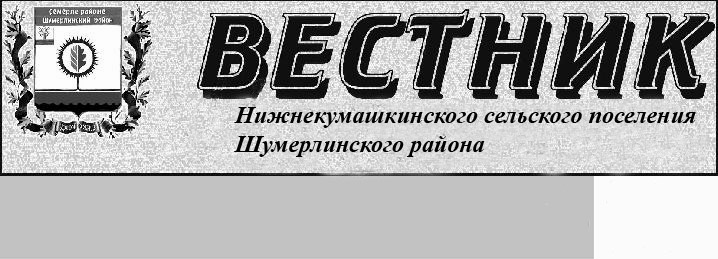 Постановление администрации Нижнекумашкинского сельского поселения Шумерлинского района Чувашской Республики «О внесении изменений в постановление администрации Нижнекумашкинского сельского поселения Шумерлинского района от 19.11.2012 № 127 «Об утверждении административного регламента администрации Нижнекумашкинского сельского поселения Шумерлинского района Чувашской Республики по предоставлению муниципальной услуги «Выдача населению справок, выписок из домовых и похозяйственных книг, выписок из финансовых лицевых счетов»»От 09.10.2019 г.  №   83администрация Нижнекумашкинского сельского поселения  п о с т а н о в л я е т: 1. Внести в постановление администрации Нижнекумашкинского сельского поселения Шумерлинского района от 19.11.2012 № 127 «Об утверждении административного регламента администрации Нижнекумашкинского сельского поселения Шумерлинского района Чувашской Республики по предоставлению муниципальной услуги «Выдача населению справок, выписок из домовых и похозяйственных книг, выписок из финансовых лицевых счетов» следующие изменения:пункт 2.2.1. изложить в следующей редакции: «2.2.1. Порядок получения информации заинтересованными лицами о предоставлении муниципальной услугиДля получения информации о порядке предоставления муниципальной услуги (далее – информация о процедуре) заинтересованные лица имеют право обращаться:-  в устной форме лично или по телефону к специалисту администрации Нижнекумашкинского сельского поселения  (далее – специалист администрации) или в МФЦ;-  в письменном виде почтовым отправлением в адрес главы Нижнекумашкинского сельского поселения;- через официальный сайт администрации Нижнекумашкинского сельского поселения  http://gov.cap.ru/default.aspx?gov_id=510;- через Единый портал www.gosuslugi.ru, Портал www.gosuslugi.cap.ru в сети «Интернет»;-  по электронной почте в администрацию  Нижнекумашкинского сельского поселения shumsao-nizn@cap.ru.Для получения сведений о ходе предоставления муниципальной услуги заинтересованные лица имеют право обращаться в устной форме лично или по телефону к специалисту администрации либо к специалисту МФЦ. В случае если заявление с документами было предоставлено в МФЦ, сведения о ходе предоставления муниципальной услуги заинтересованные лица могут получить, используя Портал. Основными требованиями к информированию заинтересованных лиц являются:-     достоверность и полнота информирования о процедуре;-     четкость в изложении информации о процедуре;-     удобство и доступность получения информации о процедуре;-     оперативность предоставления информации о процедуре;-     корректность и тактичность в процессе информирования о процедуре.Информирование заинтересованных лиц организуется индивидуально или публично. Форма информирования может быть устной или письменной, в зависимости от формы обращения заинтересованных лиц или их представителей.»; 1.2. главу 5 изложить в следующей редакции:«5. Досудебное (внесудебное) обжалование заявителем решений и действий (бездействия) органа, предоставляющего муниципальную услугу, должностного органа, предоставляющего муниципальную услугу, либо муниципального служащего, многофункционального центра, работника многофункционального центра, а также организаций, указанных в части 1.1 статьи 16  Федерального закона от 27.07.2010 №210-ФЗ, а также их должностных лиц, государственных или муниципальных служащих, работников.5.1. Предмет досудебного (внесудебного) обжалования заявителем решений и действий (бездействия) органа, предоставляющего муниципальную услугу, должностного лица органа, предоставляющего муниципальную услугу, либо муниципального служащего, многофункционального центра, работника многофункционального центра, а также организаций, указанных в части 1.1 статьи 16  Федерального закона от 27.07.2010 №210-ФЗ, а также их должностных лиц, муниципальных служащих, работников.Заявитель может обратиться с жалобой в том числе в следующих случаях:1) нарушение срока регистрации запроса о предоставлении муниципальной услуги, запроса, указанного в статье 15.1 Федерального закона от 27.07.2010 N 210-ФЗ;2) нарушение срока предоставления муниципальной услуги. В указанном случае досудебное (внесудебное) обжалование заявителем решений и действий (бездействия) МФЦ, работника МФЦ возможно в случае, если на МФЦ, решения и действия (бездействие) которого обжалуются, возложена функция по предоставлению соответствующей муниципальной услуги в полном объеме в порядке, определенном частью 1.3 статьи 16 Федерального закона от 27.07.2010 N 210-ФЗ;3) требование у заявителя документов, не предусмотренных нормативными правовыми актами Российской Федерации, нормативными правовыми актами Чувашской Республики, муниципальными правовыми актами для предоставления муниципальной услуги;4) отказ в приеме документов, предоставление которых предусмотрено нормативными правовыми актами Российской Федерации, нормативными правовыми актами Чувашской Республики, муниципальными правовыми актами для предоставления муниципальной услуги, у заявителя;5) отказ в предоставлении муниципальной услуги, если основания отказа не предусмотрены федеральными законами и принятыми в соответствии с ними иными нормативными правовыми актами Российской Федерации, законами и иными нормативными правовыми актами Чувашской Республики, муниципальными правовыми актами. В указанном случае досудебное (внесудебное) обжалование заявителем решений и действий (бездействия) МФЦ, работника МФЦ возможно в случае, если на МФЦ, решения и действия (бездействие) которого обжалуются, возложена функция по предоставлению соответствующей муниципальной услуги в полном объеме в порядке, определенном частью 1.3 статьи 16  Федерального закона от 27.07.2010 N 210-ФЗ;6) затребование с заявителя при предоставлении муниципальной услуги платы, не предусмотренной нормативными правовыми актами Российской Федерации, нормативными правовыми актами Чувашской Республики, муниципальными правовыми актами;7) отказ органа, предоставляющего муниципальную услугу, должностного лица органа, предоставляющего муниципальную услугу, МФЦ, работника МФЦ, организаций, предусмотренных частью 1.1 статьи 16 Федерального закона от 27.07.2010 N 210-ФЗ, или их работников в исправлении допущенных ими опечаток и ошибок в выданных в результате предоставления муниципальной услуги документах либо нарушение установленного срока таких исправлений. В указанном случае досудебное (внесудебное) обжалование заявителем решений и действий (бездействия) МФЦ, работника МФЦ возможно в случае, если на многофункциональный центр, решения и действия (бездействие) которого обжалуются, возложена функция по предоставлению соответствующей муниципальной услуги в полном объеме в порядке, определенном частью 1.3 статьи 16 Федерального закона от 27.07.2010 N 210-ФЗ;8) нарушение срока или порядка выдачи документов по результатам предоставления муниципальной услуги;9) приостановление предоставления муниципальной услуги, если основания приостановления не предусмотрены федеральными законами и принятыми в соответствии с ними иными нормативными правовыми актами Российской Федерации, законами и иными нормативными правовыми актами Чувашской Республики, муниципальными правовыми актами. В указанном случае досудебное (внесудебное) обжалование заявителем решений и действий (бездействия) многофункционального центра, работника МФЦ возможно в случае, если на МФЦ, решения и действия (бездействие) которого обжалуются, возложена функция по предоставлению соответствующей муниципальной услуги в полном объеме в порядке, определенном частью 1.3 статьи 16 Федерального закона от 27.07.2010 N 210-ФЗ.10) требование у заявителя при предоставлении муниципальной услуги документов или информации, отсутствие и (или) недостоверность которых не указывались при первоначальном отказе в приеме документов, необходимых для предоставления муниципальной услуги, либо в предоставлении муниципальной услуги, за исключением случаев, предусмотренных пунктом 4 части 1 статьи 7 Федерального закона от 27.07.2010 N 210-ФЗ. В указанном случае досудебное (внесудебное) обжалование заявителем решений и действий (бездействия) МФЦ, работника МФЦ возможно в случае, если на МФЦ, решения и действия (бездействие) которого обжалуются, возложена функция по предоставлению соответствующей муниципальной услуги в полном объеме в порядке, определенном частью 1.3 статьи 16 Федерального закона от 27.07.2010 N 210-ФЗ.5.2. Обжалование действия (бездействия) и решений, осуществляемых (принятых) в ходе предоставления муниципальной услуги в досудебном порядке1. Жалоба подается в письменной форме на бумажном носителе, в электронной форме в администрацию Нижнекумашкинского сельского поселения Шумерлинского района, МФЦ, либо в соответствующий орган местного самоуправления публично-правового образования, являющийся учредителем МФЦ (далее - учредитель многофункционального центра), а также в организации, предусмотренные частью 1.1 статьи 16 Федерального закона от 27.07.2010 N 210-ФЗ. Жалобы на решения и действия (бездействие) руководителя органа, предоставляющего муниципальную услугу, подаются в вышестоящий орган(при его наличии) либо в случае его отсутствия рассматривается непосредственно руководителем органа, предоставляющего муниципальную услугу. Жалобы на решения и действия (бездействие) работника МФЦ подаются руководителю этого МФЦ. Жалобы на решения и действия (бездействие) МФЦ подаются учредителю МФЦ или должностному лицу, уполномоченному нормативным правовым актом субъекта Российской Федерации. Жалобы на решения и действия (бездействие) работников организаций, предусмотренных частью 1.1 статьи 16 Федерального закона от 27.07.2010 N 210-ФЗ, подаются руководителям этих организаций.2. Жалоба на решения и действия (бездействие) органа, предоставляющего муниципальную услугу, должностного лица органа, предоставляющего муниципальную услугу, муниципального служащего, руководителя органа, предоставляющего муниципальную услугу,  может быть направлена по почте, через МФЦ, с использованием информационно телекоммуникационной сети "Интернет", официального сайта администрации Нижнекумашкинского сельского поселения Шумерлинского района, единого портала государственных и муниципальных услуг либо регионального портала государственных и муниципальных услуг, а также может быть принята при личном приеме заявителя. Жалоба на решения и действия (бездействие) МФЦ, работника МФЦ может быть направлена по почте, с использованием информационно-телекоммуникационной сети "Интернет", официального сайта МФЦ, единого портала государственных и муниципальных услуг либо регионального портала государственных и муниципальных услуг, а также может быть принята при личном приеме заявителя. Жалоба на решения и действия (бездействие) организаций, предусмотренных частью 1.1 статьи 16 Федерального закона от 27.07.2010 N 210-ФЗ, а также их работников может быть направлена по почте, с использованием информационно-телекоммуникационной сети "Интернет", официальных сайтов этих организаций, единого портала государственных и муниципальных услуг либо регионального портала государственных и муниципальных услуг, а также может быть принята при личном приеме заявителя.При обращении заинтересованного лица устно к главе администрации Нижнекумашкинского сельского поселения Шумерлинского района Чувашской Республики ответ на обращение с согласия заинтересованного лица может быть дан устно в ходе личного приема. В остальных случаях дается письменный ответ по существу поставленных в обращении вопросов.3. В письменном обращении (Приложения 6 к Административному регламенту) заинтересованные лица в обязательном порядке указывают:1) наименование органа, предоставляющего муниципальную услугу, должностного лица органа, предоставляющего муниципальную услугу, либо муниципального служащего, многофункционального центра, его руководителя и (или) работника, организаций, предусмотренных частью 1.1 статьи 16 Федерального закона от 27.07.2010 N 210-ФЗ, их руководителей и (или) работников, решения и действия (бездействие) которых обжалуются;2) фамилию, имя, отчество (последнее - при наличии), сведения о месте жительства заявителя - физического лица либо наименование, сведения о месте нахождения заявителя - юридического лица, а также номер (номера) контактного телефона, адрес (адреса) электронной почты (при наличии) и почтовый адрес, по которым должен быть направлен ответ заявителю;3) сведения об обжалуемых решениях и действиях (бездействии) органа, предоставляющего муниципальную услугу, должностного лица органа, предоставляющего муниципальную услугу, муниципального служащего, МФЦ, работника МФЦ, организаций, предусмотренных частью 1.1 статьи 16 Федерального закона от 27.07.2010 N 210-ФЗ, их работников;4) доводы, на основании которых заявитель не согласен с решением и действием (бездействием) органа, предоставляющего муниципальную услугу, должностного лица органа, предоставляющего муниципальную услугу, либо муниципального служащего, МФЦ, работника МФЦ, организаций, предусмотренных частью 1.1 статьи 16 Федерального закона от 27.07.2010 N 210-ФЗ, их работников. Заявителем могут быть представлены документы (при наличии), подтверждающие доводы заявителя, либо их копии.4. Письменное обращение должно быть написано разборчивым почерком, не содержать нецензурных выражений.В случае если в письменном обращении заинтересованного лица содержится вопрос, на который ему неоднократно давались письменные ответы по существу в связи с ранее направляемыми обращениями, и при этом в обращении не приводятся новые доводы или обстоятельства, глава администрации Нижнекумашкинского сельского поселения Шумерлинского района принимает решение о безосновательности очередного обращения и прекращении переписки по данному вопросу. О принятом решении в адрес заинтересованного лица, направившего обращение, направляется сообщение.Администрация Нижнекумашкинского сельского поселения  Шумерлинского района или должностное лицо при получении письменного обращения, в котором содержатся нецензурные либо оскорбительные выражения, угрозы жизни, здоровью и имуществу должностного лица, а также членов его семьи, вправе оставить обращение без ответа по существу поставленных в нем вопросов и сообщить гражданину, направившему обращение, о недопустимости злоупотребления правом.В случае, если текст письменного обращения не поддается прочтению, ответ на обращение не дается и оно не подлежит направлению на рассмотрение в администрацию Нижнекумашкинского сельского поселения  Шумерлинского района или должностному лицу в соответствии с их компетенцией, о чем в течение семи дней со дня регистрации обращения сообщается гражданину, направившему обращение, если его фамилия и почтовый адрес поддаются прочтению5. Жалоба, поступившая в орган, предоставляющий муниципальную услугу, МФЦ, учредителю МФЦ, в организации, предусмотренные частью 1.1 статьи 16 Федерального закона от 27.07.2010 N 210-ФЗ, либо вышестоящий орган (при его наличии), подлежит рассмотрению в течение пятнадцати рабочих дней со дня ее регистрации, а в случае обжалования отказа органа, предоставляющего муниципальную услугу, МФЦ, организаций, предусмотренных частью 1.1 статьи 16 Федерального закона от 27.07.2010 N 210-ФЗ, в приеме документов у заявителя либо в исправлении допущенных опечаток и ошибок или в случае обжалования нарушения установленного срока таких исправлений - в течение пяти рабочих дней со дня ее регистрации. 6. По результатам рассмотрения жалобы орган, предоставляющий муниципальную услугу, принимает одно из следующих решений:1) жалоба удовлетворяется, в том числе в форме отмены принятого решения, исправления допущенных опечаток и ошибок в выданных в результате предоставления муниципальной услуги документах, возврата заявителю денежных средств, взимание которых не предусмотрено нормативными правовыми актами Российской Федерации, нормативными правовыми актами Чувашской Республики, муниципальными правовыми актами;2) в удовлетворении жалобы отказывается.7. Не позднее дня, следующего за днем принятия решения, заявителю в письменной форме и по желанию заявителя в электронной форме направляется мотивированный ответ о результатах рассмотрения жалобы.8. В случае признания жалобы подлежащей удовлетворению в ответе заявителю, указанном в подпункте 7 настоящего пункта, дается информация о действиях, осуществляемых администрацией Нижнекумашкинского сельского поселения Шумерлинского района, МФЦ, либо организацией, предусмотренной частью 1.1 статьи 16 Федерального закона от 27.07.2010 N 210-ФЗ, в целях незамедлительного устранения выявленных нарушений при оказании муниципальной услуги, а также приносятся извинения за доставленные неудобства и указывается информация о дальнейших действиях, которые необходимо совершить заявителю в целях получения муниципальной услуги.В случае признания жалобы не подлежащей удовлетворению в ответе заявителю, указанном в подпункте 7 настоящего пункта, даются аргументированные разъяснения о причинах принятого решения, а также информация о порядке обжалования принятого решения.Обращение заинтересованного лица считается разрешенным, если рассмотрены все поставленные в них вопросы, приняты необходимые меры и даны письменные ответы.9. В случае установления в ходе или по результатам рассмотрения жалобы признаков состава административного правонарушения или преступления должностное лицо, наделенное полномочиями по рассмотрению жалоб незамедлительно направляет имеющиеся материалы в органы прокуратуры. 5.3. Обжалование действия (бездействия) и решений, осуществляемых (принятых) в ходе предоставления муниципальной услуги, в судебном порядкеЗаинтересованное лицо вправе оспорить решения, действия (бездействие), принятые и совершённые в ходе предоставления муниципальной услуги в порядке и сроки, установленные действующим законодательством.».2.  Настоящее постановление вступает в силу после его официального опубликования в печатном издании «Вестник Нижнекумашкинского сельского поселения Шумерлинского района» и подлежит размещению на официальном сайте Нижнекумашкинского сельского поселения Шумерлинского района в сети Интернет.Глава Нижнекумашкинского сельского поселения                                                                                                                                                                                                      В.В. ГубановаПостановление администрации Нижнекумашкинского сельского поселения Шумерлинского района Чувашской Республики «Об утверждении Порядка формирования перечня налоговых расходов Нижнекумашкинского сельского поселения Шумерлинского района»От 09.10.2019 г.  №   84В соответствии со статьей 174.3 Бюджетного кодекса Российской Федерации,администрация Нижнекумашкинского сельского поселения Шумерлинского района п о с т а н о в л я е т:1. Утвердить прилагаемый Порядок формирования перечня налоговых расходов Нижнекумашкинского сельского поселения Шумерлинского района.2. Контроль за выполнением настоящего постановления возложить на финансовый отдел администрации Шумерлинского района (по согласованию).3. Опубликовать настоящее постановление в издании «Вестник Нижнекумашкинского сельского поселения Шумерлинского района».4. Настоящее постановление вступает в силу с 1 января 2020 года.Глава администрации Нижнекумашкинского сельского поселения                                                                                                                                                 В.В. Губанова      Утвержден постановлениемадминистрации Нижнекумашкинского сельского поселения Шумерлинского районаот 09.10.2019 № 84Порядокформирования перечня налоговых расходов Нижнекумашкинского  сельского поселения Шумерлинского района1.1. Настоящий Порядок определяет процедуру формирования перечня налоговых расходов Нижнекумашкинского сельского поселения Шумерлинского района по налогам, установленным муниципальными правовыми актами Нижнекумашкинского сельского поселения Шумерлинского района в пределах полномочий, отнесенных законодательством Российской Федерации о налогах и сборах к ведению органов местного самоуправления.1.2. Для целей настоящего Порядка используются следующие понятия и термины:налоговые расходы Нижнекумашкинского сельского поселения Шумерлинского района - выпадающие доходы бюджета Нижнекумашкинского сельского поселения Шумерлинского района, обусловленные налоговыми льготами, освобождениями и иными преференциями по налогам, предусмотренными в качестве мер поддержки в соответствии с целями муниципальных программ Нижнекумашкинского сельского поселения Шумерлинского района и их структурных элементов и (или) целями социально-экономического развития Нижнекумашкинского сельского поселения Шумерлинского района, не относящимися к муниципальным программам Нижнекумашкинского сельского поселения Шумерлинского района;куратор налоговых расходов Нижнекумашкинского сельского поселения Шумерлинского района (далее - куратор налоговых расходов) - орган местного самоуправления Нижнекумашкинского сельского поселения Шумерлинского района ответственный в соответствии с полномочиями, установленными муниципальными правовыми актами Нижнекумашкинского сельского поселения Шумерлинского района, за достижение соответствующих налоговому расходу Нижнекумашкинского сельского поселения Шумерлинского района целей муниципальной программы Нижнекумашкинского сельского поселения Шумерлинского района и ее структурных элементов и (или) целей социально-экономического развития Нижнекумашкинского сельского поселения Шумерлинского района, не относящихся к муниципальным программам Нижнекумашкинского сельского поселения Шумерлинского района;перечень налоговых расходов Нижнекумашкинского сельского поселения Шумерлинского района - документ, содержащий сведения о распределении налоговых расходов Нижнекумашкинского сельского поселения Шумерлинского района в соответствии с целями муниципальных программ Нижнекумашкинского сельского поселения Шумерлинского района и их структурных элементов и (или) целями социально-экономического развития Нижнекумашкинского сельского поселения Шумерлинского района, не относящимися к муниципальным программам Нижнекумашкинского сельского поселения Шумерлинского района, а также о кураторах налоговых расходов.II. Формирование перечня налоговых расходов Нижнекумашкинского сельского поселения Шумерлинского района2.1. Проект перечня налоговых расходов Нижнекумашкинского сельского поселения Шумерлинского района на очередной финансовый год и плановый период (далее - проект перечня налоговых расходов) формируется финансовым отделом администрации Шумерлинского района (далее – финансовый отдел) (по согласованию) ежегодно в срок до 1 ноября текущего года по форме согласно приложению к настоящему Порядку и направляется на согласование в органы местного самоуправления Нижнекумашкинского сельского поселения Шумерлинского района, которые проектом перечня налоговых расходов предлагается определить в качестве кураторов налоговых расходов.2.2. Органы местного самоуправления Нижнекумашкинского сельского поселения Шумерлинского района, указанные в пункте 2.1 настоящего Порядка, в срок до 10 ноября текущего года рассматривают проект перечня налоговых расходов на предмет предлагаемого распределения налоговых расходов Нижнекумашкинского сельского поселения Шумерлинского района в соответствии с целями муниципальных программ Нижнекумашкинского сельского поселения Шумерлинского района и их структурных элементов (с учетом мер государственного регулирования в сфере реализации соответствующих муниципальных программ Нижнекумашкинского сельского поселения Шумерлинского района) и (или) целями социально-экономического развития Нижнекумашкинского сельского поселения Шумерлинского района, не относящимися к муниципальным программам Нижнекумашкинского сельского поселения Шумерлинского района, и определения кураторов налоговых расходов и информируют финансовый отдел о согласовании проекта перечня налоговых расходов.В случае несогласия с проектом перечня налоговых расходов органы местного самоуправления Нижнекумашкинского сельского поселения Шумерлинского района в срок, указанный в абзаце первом настоящего пункта, направляют в финансовый отдел замечания и предложения по уточнению распределения налоговых расходов Нижнекумашкинского сельского поселения Шумерлинского района с указанием цели муниципальной программы Нижнекумашкинского сельского поселения Шумерлинского района и ее структурных элементов и (или) целей социально-экономического развития Нижнекумашкинского сельского поселения Шумерлинского района, не относящихся к муниципальным программам Нижнекумашкинского сельского поселения Шумерлинского района, а также по изменению кураторов налоговых расходов. Предложения по изменению кураторов налоговых расходов должны быть согласованы с предлагаемым куратором налоговых расходов.В случае, если замечания и предложения к проекту перечня налоговых расходов не направлены в финансовый отдел в течение срока, указанного в абзаце первом настоящего пункта, проект перечня налоговых расходов считается согласованным.В случае, если замечания и предложения к отдельным позициям проекта перечня налоговых расходов не содержат предложений по уточнению предлагаемого распределения налоговых расходов Нижнекумашкинского сельского поселения Шумерлинского района и определению кураторов налоговых расходов, проект перечня налоговых расходов считается согласованным в отношении соответствующих позиций.При наличии разногласий по проекту перечня налоговых расходов финансовый отдел обеспечивает проведение согласительных совещаний с соответствующими органами местного самоуправления Нижнекумашкинского сельского поселения Шумерлинского района до 20 ноября текущего года.2.3. После завершения процедур, указанных в пункте 2.2 настоящего Порядка, перечень налоговых расходов Нижнекумашкинского сельского поселения Шумерлинского района считается сформированным и размещается на официальном сайте администрации Нижнекумашкинского сельского поселения Шумерлинского района на Портале органов власти Чувашской Республики в информационно-телекоммуникационной сети "Интернет" в срок до 1 декабря текущего года.2.4. В случае изменения в текущем году состава налоговых расходов Нижнекумашкинского сельского поселения Шумерлинского района, внесения изменений в перечень муниципальных программ Нижнекумашкинского сельского поселения Шумерлинского района и их структурных элементов, изменения полномочий органов местного самоуправления Нижнекумашкинского сельского поселения Шумерлинского района, указанных в пункте 2.2 настоящего Порядка, в связи с которыми возникает необходимость внесения изменений в перечень налоговых расходов Нижнекумашкинского сельского поселения Шумерлинского района, кураторы налоговых расходов в срок не позднее 10 рабочих дней со дня внесения соответствующих изменений направляют в финансовый отдел информацию для уточнения перечня налоговых расходов Нижнекумашкинского сельского поселения Шумерлинского района. Финансовый отдел вносит соответствующие изменения в перечень налоговых расходов Нижнекумашкинского сельского поселения Шумерлинского района и размещает его на официальном сайте администрации Нижнекумашкинского сельского поселения Шумерлинского района на Портале органов власти Чувашской Республики в информационно-телекоммуникационной сети "Интернет" в течение 10 рабочих дней со дня получения указанной информации.Приложениек Порядку формирования перечняналоговых расходов Нижнекумашкинского сельского поселенияШумерлинского районаПЕРЕЧЕНЬналоговых расходов Нижнекумашкинского сельского поселения Шумерлинского района на очередной финансовый год и плановый период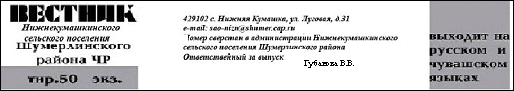 №ппНаименование налогов, по которым предусматриваются налоговые льготы, освобождения и иные преференции, установленные муниципальными правовыми актами Нижнекумашкинского сельского поселения Шумерлинского районаНаименование налоговых льгот, освобождений и иных налоговых преференций по налогам, установленных муниципальным правовым актом Нижнекумашкинского сельского поселения Шумерлинского районаМуниципальный правовой акт Нижнекумашкинского сельского поселения Шумерлинского района(статья, часть, пункт, абзац), предусматривающий налоговые льготы, освобождения и иные преференции по налогамКатегория получателей налоговых льгот, освобождений и иных налоговых преференций по налогам, установленных муниципальным правовым актом Нижнекумашкинского сельского поселения Шумерлинского районаУсловия предоставления плательщикам налогов налоговых льгот, освобождений и иных преференций по налогам, установленных муниципальным правовым актом Нижнекумашкинского сельского поселения Шумерлинского районаДата начала действия предоставленного муниципальным правовым актом Нижнекумашкинского сельского поселения Шумерлинского района права на налоговые льготы, освобождения и иные преференции по налогамДата прекращения действия налоговых льгот, освобождений и иных преференций по налогам, установленных муниципальным правовым актом Нижнекумашкинского сельского поселения Шумерлинского районаНаименование муниципальной программы Нижнекумашкинского сельского поселения Шумерлинского района, наименование муниципальных правовых актов Нижнекумашкинского сельского поселения Шумерлинского района, определяющих цели социально-экономического развития Нижнекумашкинского сельского поселения Шумерлинского района, не относящиеся к муниципальным программам Нижнекумашкинского сельского поселения Шумерлинского районаПоказатель (индикатор) достижения целей муниципальных программ Нижнекумашкинского сельского поселения Шумерлинского района и (или) целей социально-экономического развития Нижнекумашкинского сельского поселения Шумерлинского района, не относящихся к муниципальным программам Нижнекумашкинского сельского поселения Шумерлинского района, в связи с предоставлением налоговых льгот, освобождений и иных преференций по налогамКуратор налогового расхода Нижнекумашкинского сельского поселения Шумерлинского района1234567891011